JAVNI POZIV NA SUDJELOVANJE U ISTRAŽIVANJUPoštovani roditelji!Imate li dijete u nižim razredima osnovne škole ili u predškolskoj grupi u vrtiću? Pozivamo Vas da se uključite u naše istraživanje, jer zanima nas što vi mislite o tome kako okolina utječe na dobrobit djeteta. Istraživanje se provodi u sklopu projekta DigiLitA - Utjecaj okoline na razvoj djeteta: povezanost upotrebe digitalne tehnologije, obiteljskog literarnog okruženja te fizičke aktivnosti s dobrobiti djeteta u ranoj školskoj dobi. Nositelj istraživanja je Institut društvenih znanosti Ivo Pilar, a financira ga Europska unija – NextGenerationEU.U istraživanju sudjeluju roditelji djece u nižim razredima osnovne škole te djece predškolske dobi koji u manjim grupama, uz moderatora, razgovaraju o vlastitim stavovima i percepciji važnosti korištenja digitalne tehnologije, bavljenja sportom i fizičkom aktivnosti te aktivnosti vezanih uz čitanje, za razvoj djeteta i njegovu dobrobit. Nema točnih i netočnih odgovora, nema poželjnih i manje poželjnih odgovora – zanima nas kako vi razmišljate o ovoj temi i kakva su vaša iskustva s vlastitom djecom.Fokus grupe održati će se online putem Zoom aplikacije, što znači da se dogovorenom terminu uključujete u razgovor iz udobnosti vlastitog doma preko bilo kojeg uređaja koji ima kameru, mikrofon i pristup internetu. Sudjelovanje u ovom istraživanju je dobrovoljno. Po završetku istraživanja sudionicima će biti dostupni rezultati na razini svih skupina roditelja koji su sudjelovali u fokus grupama, koje ćemo objaviti na našoj web stranici, na našim profilima društvenih medija i u znanstvenim radovima. Fokus grupe planirane su u drugom i trećem tjednu u travnju 2024., u poslijepodnevnim satima. Svakom sudioniku kao znak zahvalnosti poklanjamo bon u vrijednosti 10 Eura. Svojim sudjelovanjem u ovom istraživanju pridonosite boljem razumijevanju utjecaja različitih okolina na dobrobit djeteta te poteškoća s kojima se roditelji, djeca i obitelji Hrvatskoj suočavaju u pogledu osiguravanja okoline koja je najbolja za razvoj pojedinog djeteta.Unaprijed zahvaljujemo na suradnji i zahvaljujemo na Vašoj pomoći u provedbi istraživanja!Ukoliko želite sudjelovati u našem istraživanju, pozivamo Vas da nam se javite:Telefonom na: + 385 091 513 9556Elektroničkom poštom na: digilita@pilar.hr   Porukom putem naših profila: FB: www.facebook.com/DigiLitAwww.digilita.eu Kontakt osoba: dr. sc. Marina Kotrla Topić (marina.kotrla.topic@pilar.hr) 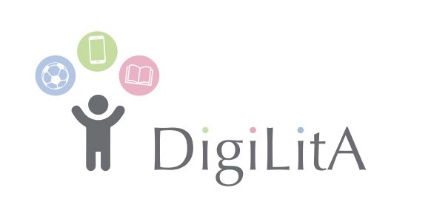 